Kielitaidon kartoitus (OPVA), suomi toisena kielenäTämä suomi toisena kielenä kielitaidon kartoitus- ja muu materiaali on laadittu valtakunnallisessa OPVA haltuun - Framåt med SSS-hankkeessa vuosina 2022─2023 ja on osa OPVA kampus –kokonaisuutta. Hankkeen rahoittaja on ollut opetus- ja kulttuuriministeriö (OKM Strategiarahoitus 2022).  1 Kenelle kartoitus tehdään, milloin ja miksi?Tämän kartoituksen kohderyhmänä on OPVA-opinnoissa olevat tai niihin mahdollisesti ohjattavat S2-opiskelijat. Kartoitus ei ole sidoksissa taitotasoasteikkoihin, vaan on tarkoitettu avuksi OPVA-opettajalle kielitaidon tason selvittämiseksi.Kartoitus voidaan tehdä OPVA-opinnoissa missä vaiheessa tahansa. On tärkeää myös muistaa, että kielitaito ei aina kehity vaan se voi myös taantua. Taantumista voivat aiheuttaa esimerkiksi muuttunut elämäntilanne, muuttuneet sosiaaliset suhteet, stressi, huoli läheisistä tai taloudellisesta tilanteesta. Myös pitemmät poissaolot ja loma-ajat saattavat aiheuttaa taantumista, jos sen aikana ei ole yhtään kontakteja suomenkielisiin.Arkipäiväisen keskustelutaidon perusteella ei voi tehdä johtopäätöstä siitä, että opiskelijan kielitaito on yhtä hyvä kaikilla osa-alueilla. Usein kielitaidon kehittymisvaiheessa eri osa-alueet kehittyvät eri tahdissa. Esimerkiksi puhuminen voi olla sujuvaa, mutta kirjoittamisessa on suuria haasteita. Myös opiskelijan oma käsitys kielitaidosta ja sen merkityksestä opinnoissa voi erota siitä, mitä opinnot todellisuudessa vaativat. Tämän kartoitusmenetelmän avulla saadaan tietoa siitä, tarvitseeko opiskelija tukea suomen kielen opiskeluun OPVA-opintojen aikana. Kielitaidon kartoitus kertoo osa-alueittain opiskelijan kielitaidon vahvuuksista ja tuen tarpeesta.2 Tehtävien ohjeistus ja arviointiKartoituksen osioihin käytettävä aikakirjoittaminen 60 minlukeminen 60 minhaastattelu 10 min2.1 Kirjoittaminen2.1.1 Kirjoittamisen osan ohjeistusKirjoittamisen tehtäviä on kaksi. Tehtävä 1 on kaikille pakollinen. Tehtävästä 2 on kolme vaihtoehtoa, joista testaaja valitsee opiskelijaprofiiliin sopivimman. Kirjoittamisen osioon varataan 60 min. Kirjoittamisen osiossa opiskelija ei saa käyttää apuvälineitä, esim. puhelinta. Opiskelijoilta edellytetään, että he ymmärtävät myös ohjeistukset itsenäisesti. Jos testaaja auttaa ohjeen ymmärtämisessä, se vaikuttaa kokonaisarviointiin. 2.1.2. Kirjoittamisen arviointiKirjoittamisen tehtävät arvioi mahdollisuuksien mukaan oppilaitoksen S2-opettaja eurooppalaisen viitekehyksen kriteereillä (kts. oph.fi). Jos tähän ei ole mahdollisuutta, seuraavat kriteerit auttavat hahmottamaan opiskelijan mahdollisia kirjoittamisen haasteita suomen kielessä.2.1.3 Arvioinnin kriteeritHeikko vastaus (välitön OPVA-tuen tarve) Ei vastaa tehtävänantoon. Viestiä on vaikea ymmärtää. Teksti etenee katkonaisesti (liian lyhyt ja/tai toistaa samaa asiaa).Tekstistä on vaikea hahmottaa erillisiä lauseita.Osaa kirjoittaa lähinnä yksittäisiä sanoja.Keskitason vastaus (hyötyy OPVA-tuesta) Vastaa tehtävänannon suuntaisesti. Viesti välittyy suhteellisen ymmärrettävästi. Teksti etenee melko loogisesti. Teksti on pyritty jakamaan lauseisiin.Käytetty sanasto on suppea, mutta tarkoitukseen sopiva. Hyvä vastaus (ei välitöntä OPVA-tuen tarvetta) Vastaa tehtävänantoon.Viesti välittyy ymmärrettävästi. Teksti etenee loogisesti ja sitä on helppo seurata.Teksti koostuu selkeistä lauseista, jotka on erotettu pisteillä. Käytetty sanasto on monipuolinen ja tarkoitukseen sopiva. 2.2. LukeminenEnnen kartoitusmateriaalin luetun ymmärtämisen osion tekemistä on hyvä, että opiskelijat voivat harjoitella vastaustekniikkaa seuraavan harjoitustekstin avulla. Tekstiin liittyy mallikysymyksiä vastauksineen sekä opiskelijoille vastattavaksi tarkoitetut harjoituskysymykset. Näiden avulla opettaja voi ohjata opiskelijoita oikeanlaiseen vastaustapaan. Opettajan ohjeistuksessa on mainittu asioita, jotka opiskelijoiden on tärkeä ymmärtää. Opiskelijoille annettava harjoitusteksti Ammatillinen koulutus Suomessa ja siihen liittyvät kysymykset ovat luvussa 6.2.2.1. Luetun ymmärtämisen harjoitusOpettajalleTämän luetun ymmärtämisen harjoituksen tarkoituksena on harjaannuttaa vastaustekniikkaa. Kun opiskelija löytää tekstistä samoja sanoja kuin kysymyksissä, hän oppii löytämään vastauksia, vaikka teksti on vaikea. Lisäksi se lisää itsevarmuutta huolimatta vaikeasta tekstistä.Opiskelijan on tärkeä oppia, millainen vastaus on riittävä. Opettajan on syytä tuoda esiin mm. seuraavia asioita:Aina vastauksen ei tarvitse olla kokonainen lause, mutta esimerkiksi vastausta tarkentavat määritteet on hyvä kirjoittaa. Joskus opiskelijan täytyy löytää vastaus kahdesta tai useammasta virkkeestä. Vastausta ei voi jättää kesken sillä perusteella, että vastaukselle varattu tila loppuu. Ei myöskään ole tarkoitus, että vastaukseen kirjoitetaan asioita, joita ei kysytä.Vastaustekniikan harjoittelua varten tehtävässä on kaksi kysymystä, joihin annetaan mallina eritasoisia vastauksia. Lisäksi on kaksi kysymystä, joihin opiskelija vastaa itse hyödyntäen mallina olleita kysymyksiä vastauksineen. Tekstiosa, josta vastaus löytyy, on myös mukana näissä esimerkeissä.Malli kysymys 1: Mitä HOKS-keskustelussa tehdään?Tekstissä: HOKS-keskustelussa selvitetään, mitä opiskelija on aikaisemmin opiskellut ja millaista työtä hän on mahdollisesti tehnyt.Malli vastaukset 1:Huono vastaus: keskustellaan / selvitetäänHyvä vastaus: selvitetään, mitä opiskelija on aikaisemmin opiskellut / selvitetään, millaista työtä hän on mahdollisesti tehnytParas vastaus: selvitetään, mitä opiskelija on aikaisemmin opiskellut ja millaista työtä hän on mahdollisesti tehnytHarjoituskysymys 1 opiskelijalle:Mitkä ovat ammatillisen koulutuksen tavoitteet? Tekstissä: Ammatillisen koulutuksen tavoitteena on antaa opiskelijalle sellaiset tiedot ja taidot, joita hän tarvitsee jatko-opinnoissa ja työelämässä.Harjoituskysymys 1 vastaukset:Huono vastaus: tiedot ja taidot / jatko-opinnot ja työelämäHyvä vastaus: antaa opiskelijalle sellaiset tiedot ja taidotParas vastaus: antaa opiskelijalle sellaiset tiedot ja taidot, joita hän tarvitsee jatko-opinnoissa ja työelämässäMalli kysymys 2: Mitä elinikäinen oppiminen on?Teksti: Elinikäinen oppiminen ei ole mitään huuhaata, vaan jokaisen ihmisen mahdollisuus kehittää itseään. Aina voi opiskella lisää ja jopa vaihtaa alaa.Malli vastaus 2:	Huono vastaus: jokaisen ihmisen mahdollisuusHyvä vastaus: jokaisen ihmisen mahdollisuus kehittää itseäänParas vastaus: jokaisen ihmisen mahdollisuus kehittää itseään, voi opiskella lisää tai vaihtaa alaaHarjoituskysymys 2 opiskelijalle: Miksi työssäoppimisjakso on hyvä asia? Kirjoita vähintään kaksi asiaa.Tekstissä: Koulutukseen sisältyy useita työssäoppimisjaksoja, joiden aikana opiskelija saa kontakteja työnantajiin. Lisäksi opiskelija oppii työelämätaitoja. Monelle työssäoppimisjakso on juuri sen ensimmäinen kosketus työelämään. ”Pääsin näyttämään osaamistani työpaikalla, mistä seurasi, että sain kesätyöpaikan toisen vuoden opintojen jälkeen. Loput opinnoista suoritinkin sitten oppisopimuksella. Olen todella tyytyväinen ammatilliseen koulutukseen”, kertoo lvi-asentajaksi opiskellut Timo-Petteri Kuusisto-Mäkelä.Harjoituskysymys 2 vastaukset: Huono vastaus: saa kontaktejaHyvä vastaus: saa kontakteja työnantajiin / oppii työelämätaitojaParas vastaus: vähintään kaksi seuraavistasaa kontakteja työnantajiinoppii työelämätaitojapääsee näyttämään osaamistaanvoi saada kesätyöpaikan / oppisopimuspaikanTeksti luetun ymmärtämisen harjoitteluun.Ammatillinen koulutus SuomessaSuomessa ammatillinen koulutus merkitsee sitä, että opiskelijan osaaminen ja henkilökohtaiset vahvuudet nostetaan esiin. Tämä toteutuu siinä, että jokaiselle opiskelijalle tehdään henkilökohtainen osaamisen kehittämissuunnitelma eli HOKS. HOKS-keskustelussa selvitetään, mitä opiskelija on aikaisemmin opiskellut ja millaista työtä hän on mahdollisesti tehnyt. Ravintola- ja cateringalan opettaja Ville-Pekka Kuusisto toteaa: ”On tärkeää selvittää opiskelijan taustatietoja kahdenkeskisessä keskustelussa ja suunnitella, millaisia taitoja ja tietoja opiskelija vielä tarvitsee ja millaisissa opiskeluympäristöissä niitä on mahdollista hankkia.”Ammatillisen koulutuksen tavoitteena on antaa opiskelijalle sellaiset tiedot ja taidot, joita hän tarvitsee jatko-opinnoissa ja työelämässä. Yhteiset tutkinnon osat antavat hyvät perustiedot jatko-opintoihin ammattikorkeakoulussa tai yliopistossa. ”Ihmisillä saa ja pitää olla unelmia! Esimerkiksi eräs opiskelija jatkoi lähihoitajakoulutuksen jälkeen yliopisto-opintoihin ja vielä hyvällä menestyksellä”, kertoo opinto-ohjaaja Hilla-Marja Katajisto. Oppimisen ja opiskelun ei tarvitse päättyä valmistujaisjuhlaan ja tutkintotodistuksen saamiseen. Elinikäinen oppiminen ei ole mitään huuhaata, vaan jokaisen ihmisen mahdollisuus kehittää itseään. Aina voi opiskella lisää ja jopa vaihtaa alaa. Tämä ei ole kaikkialla maailmassa mahdollista esimerkiksi kustannuksien takia.Suomessa opiskelijat pitävät ammatillista koulutusta varteenotettavana vaihtoehtona, koska se antaa hyvät työllistymismahdollisuudet. Koulutukseen sisältyy useita työssäoppimisjaksoja, joiden aikana opiskelija saa kontakteja työnantajiin. Lisäksi opiskelija oppii työelämätaitoja. Monelle työssäoppimisjakso on juuri sen ensimmäinen kosketus työelämään. ”Pääsin näyttämään osaamistani työpaikalla, mistä seurasi, että sain kesätyöpaikan toisen vuoden opintojen jälkeen. Loput opinnoista suoritinkin sitten oppisopimuksella. Olen todella tyytyväinen ammatilliseen koulutukseen”, kertoo lvi-asentajaksi opiskellut Timo-Petteri Kuusisto-Mäkelä.Työssäoppiminen on mahdollista suorittaa myös ulkomailla. Kiinnostaisiko sinua lähteä esimerkiksi lähihoitajan tehtäviin Sloveniaan tai autokorjaajan työhön Espanjaan? Ammatillinen koulutus tarjoaa monipuolisia mahdollisuuksia itsensä toteuttamiseen ja kehittämiseen.2.2.2. Luetun ymmärtämisen kartoituksen ohjeistusLuetun ymmärtämisen kartoitusosiossa tehdään kaksi tehtävää. Opettaja valitsee ne tämän materiaalin neljästä vaihtoehdosta (1a tai 1b + 2a tai 2b). Tehtävien tekemiseen on 60 min aikaa. Opiskelija ei saa käyttää apuvälineitä, esimerkiksi puhelinta. Opiskelijoilta edellytetään, että he ymmärtävät myös kysymykset itsenäisesti. Avoimiin kysymyksiin riittää lyhyet vastaukset eli vastauksien ei tarvitse olla kokonaisia lauseita.2.2.3. Luetun ymmärtämisen kartoituksen arviointiLuetun ymmärtämisen tehtävässä 1a ja 1b maksimi pistemäärä on 10 pistettä. Jos opiskelija saa 6 pistettä tai vähemmän, hän tarvitsee luetun ymmärtämisen harjoittelua. Alla on pisteytysohjeet.Luetun ymmärtämisen tehtävässä 2a ja 2b maksimi pistemäärä on 18 pistettä. Jos opiskelija saa 12 pistettä tai vähemmän, hän tarvitsee luetun ymmärtämisen harjoittelua. Alla on pisteytysohjeet.2.2.4. Luetun ymmärtäminen kartoitus 1a oikeat vastauksetMiksi hälytys tehtiin? 1 pTestattava saa yhden pisteen, jos on maininnut yhden seuraavista:Tehtiin hälytys suuresta tulipalosta.Sähkölaite oli alkanut savuta.Sähkölaitteeseen oli tullut vika.Milloin pelastuslaitos sai hälytyksen? 2pMaanantaiaamuna (1p) ennen klo kahdeksaa (1p). (yht. 2 pistettä)Kuka teki hälytyksen? 1pHenkilökunta (1 piste).Kuinka monta koulua kuuluu Myllykosken yhtenäiskouluun? 1pTestattava saa yhden pisteen, jos on maininnut jommankumman seuraavista:Kaksi.Myllykosken yläkoulu ja Saviniemen alakoulu.Luetunymmärtäminen 1aOikein/ Väärin väittämät 1p/kohta, yht. 5p2.2.5. Luetun ymmärtäminen kartoitus 1b oikeat vastauksetVastaukset luetunymmärtäminen 1bMiksi hälytys tehtiin? 1platuri alkoi savuta / vahingoittunut puhelimen laturi		Kuka teki hälytyksen? 1ppäiväkodin henkilökunta				Milloin palohälytys tehtiin? 2pkeskiviikkona (1p) klo 7 (1p)	(yht. 2 pistettä)		Missä lapset ja henkilökunta olivat palohälytyksen aikana? 1pulkona / pihalla					Oikein/ Väärin väittämät 1p/kohta, yht. 5p2.2.6. Luetun ymmärtäminen kartoitus 2a oikeat vastauksetVastaukset luetunymmärtäminen 2aOikein/Väärin väittämät 1p /kohta, yht. 10p Avokysymykset 2a yht.  8 p. Vastaukset: 1. Miksi perhe muutti asuntovaunuun? 1pTestattava saa yhden pisteen, jos hän on vastannut yhden seuraavista:Taloudelliset syyt.Perhe haluaa säästää rahaa.Perhe tyhjensi rivitaloasunnon.Perhe myi huonekalut.Viime kesänä perhe matkusti paljon asuntovaunulla ja lapset pitivät siitä. 2. Kenen idea oli muuttaa asuntovaunuun? 1pÄidin idea 3. Kuinka monta euroa perheellä meni rahaa autoon joka kuukausi? 1p 1 000 euroa 4. Mihin rahaa menee noin 200 euroa kuukaudessa, kun perhe asuu asuntovaunussa? (Kirjoita kaksi asiaa.) 2pSähkö (1p) ja leiripaikan (1p) vuokra. (yht. 2 pistettä)5. Mitä perhe tekee yleensä asuntovaunussa? (Kirjoita kaksi asiaa.)2p                      Syö (1p) ja nukkuu(1p). (yht. 2 pistettä)Miksi riidat sovitaan nopeasti? 1pAsuntovaunu on epämiellyttävä paikka riidellä. (1 piste)2.2.7. Luetun ymmärtäminen kartoitus 2b oikeat vastauksetVastaukset luetunymmärtäminen 2bOikein/Väärin väittämät 1p /kohta, yht. 10pAvokysymykset yht. 8p. Vastaukset:Mitä Aila ja Jussi päättivät tehdä, kun he jäivät eläkkeelle? 1pmuuttaa veneeseen / myivät omakotitalonsaMitä he tekivät tavaroille? (Kirjoita neljä asiaa.) 2pantoivat lapsille ja lapsenlapsille (0,5p)osa kirpputorille (0,5p)osa veneeseen (0,5p)osa yksiöön (0,5p)Miksi he haluavat asua veneessä myös talvella? 1pse on heille koti / he eivät halua lähteä siitä muualleMiksi rahaa säästyy? (Kirjoita kolme asiaa.) 3pei tarvitse maksaa omakotitalon lämmityksestä (1p)ei tarvitse maksaa omakotitalon sähköstä (1p) uutta tavaraa ei voi ostaa paljon (1p)Mitä he tekevät talvella? (Kirjoita kaksi asiaa.) 1ppilkkivät (0,5p) ja uivat avannossa (0,5p)2.3. HaastatteluMateriaalissa ei ole erikseen kuullun ymmärtämisen osiota, vaan puhutun kielen ymmärtäminen kartoitetaan haastattelemalla. 2.3.1. Haastattelun ohjeistus On suositeltavaa, että haastattelun tekee S2-opettaja. Haastatteluun varataan aikaa 10 minuuttia testattavaa kohden. Haastattelua ei äänitetä.Kartoitusmateriaalin haastatteluosioon on koottu kysymysrunko. On tärkeää kuunnella testattavaa ja kysyä myös tilanteeseen sopivia jatko- ja/tai lisäkysymyksiä, jotta haastattelussa saadaan todenmukainen käsitys testattavan kielitaidosta eikä tehdä virheellistä tulkintaa ulkoa opitun kielenaineksen perusteella.Jos testattava ei vastaa kysymykseen nopeasti, se ei vielä ole välttämättä merkki siitä, ettei hän osaa vastata. Hän saattaa miettiä vastausta. Siksi testattavalle täytyy antaa aikaa vastaamiseen. Ei ole kuitenkaan tarkoitus, että haastattelija alkaa toistaa kysymystä eri sanoin. Toistaminen ei ole tarpeen silloinkaan, kun testattava tuottaa kysymykseen täysin virheellisen vastauksen. Virheellinen vastaus on vain merkki kielitaidon puutteesta.2.3.2. Haastattelun arviointiOpiskelijalla on tuen tarvetta suomenkielisen puheen ymmärtämisen ja tuottamisen taidon kehittämisessä, jos opiskelijatoistaa kysymystä ja kysymyksen sanoja eikä pysty lisäämään vastaukseen muita ilmauksiaei pysty vastaamaan kysymyksiin tai ei ymmärrä kysymyksiä tai vastaa vain yhdellä sanallakäyttää vain muutamia yksinkertaisia rakenteita ja ulkoa opittuja fraasejatuottaa vain sanoja peräkkäin mutta ei osaa muodostaa niistä lauseita taituottaa puhetta, josta suurin osa jää ymmärtämättä.4 Mitä tapahtuu kartoituksen jälkeen?Kartoitusta ei tehdä vain kartoituksen vuoksi, vaan siksi, että huomataan opiskelijan vahvuudet ja kehitettävät asiat. Tämän vuoksi tärkeintä on se, mitä tehdään kartoituksen jälkeen.Kun lähtötasokartoituksesta on saatu tulokset, ne kerrotaan opiskelijalle niin, että hän ymmärtää, kuinka hyvin hän hallitsee kielitaidon eri osa-alueet (puhuminen, kuunteleminen, kirjoittaminen ja lukeminen). Testaajan täytyy huomioida, että lähtötason kartoitusmateriaalissa ei ole erikseen kuullun ymmärtämisen tehtävää vaan havainnot kuullun ymmärtämisen tasosta tehdään haastattelun yhteydessä. Opiskelijan suoritettavan tutkinnon vaatimusten mukaan opiskelija ohjataan tarvittaessa OPVA-opintoihin.Tuloksista esiinnousseet kehittämistarpeet kirjataan opiskelijan HOKSiin. OPVA-opintojen aikana kielitaidon kehittymistä seurataan. Tarvittaessa lähtötasokartoituksen osioita voidaan tehdä uudelleen. Suositeltavaa kuitenkin on, että kielitaidon kartoitusten väli on riittävä (esim. 4-6 kuukautta), jotta kielitaito ehtii kehittymään. Jos huomataan, että kielitaito kehittyy nopeasti, voidaan uusintakartoitus tehdä jo aikaisemmin. Näin on mahdollista saada näyttöä siitä, että opiskelija on valmis siirtymään nopeammin kokoaikaisiin tutkinto-opintoihin.Jos erityisesti kirjoittamisessa ja lukemisessa havaitaan huomattavia puutteita eivätkä taidot kehity riittävästi OPVA-opinnoista huolimatta, opiskelijan kanssa voidaan suunnitella osatutkinnon suorittaminen. Joissakin tapauksissa voi olla tarpeen miettiä myös ammattialan vaihtoa. Tärkeää on, että selkiytetään ja suunnitellaan mahdollisia opintopolkuja. Tässä työskentelyssä on tärkeää yhteistyö OPVA-opettajan, S2-opettajan ja ammattialan opettajan kesken. OPVA-opintojen aikana kielitaidon kehittymisen tavoitteeksi asetetaan B1-taso (kts. kielitaidon tasojen kuvausasteikko, oph.fi) tai opiskelijan suoritettavan tutkinnon vaatimustaso. Jos opiskelijan kielitaito jää alle tason B1 mutta arvioidaan, että hänellä siitä huolimatta on edellytykset saada koko tutkinto suoritettua, kielitaidon tasosta välitetään tieto yto-opettajille. Lisäksi on suositeltavaa, että S2-tuki jatkuu oppilaitoksen käytänteiden mukaan.5 Ehdotuksia S2 OPVA sisällöiksiOPVA-S2-sisältörunkoon on koottu teemoja, jotka koetaan usein keskeisiksi, kun ammatillisen koulutuksen opiskelijalla on suomi toisena kielenä. Kaikkia teemoja ei tarvitse käydä läpi eikä myöskään tässä alla mainitussa järjestyksessä. Opiskelijoiden kielitaidon alkukartoitus antaa suuntaa opetuksen suunnittelulle opiskelijoiden tarpeet huomioiden. Alkukartoituksen materiaali on laadittu tässä OPVA haltuun -hankkeessa. Lisäksi hankkeessa on tuotettu materiaalia useisiin alla mainittuihin teemoihin. S2 OPVA teemat ja sisältöesimerkit:Kielitaidon alkukartoitusSuomen kielen oppiminenoppimistyylit (esim. monikanavaisuus)sanaston oppimisen tapoja (esim. kuvasanastot, muistipelit, erilaiset sovellukset)digitaaliset sanakirjat ja kääntäjän käyttö oppimisen tukenasuomen kielen aktiivinen käyttöLukutaidon kehittymisen harjoituksialukutekniikka (esim. kuunteleminen ja ääneen lukeminen)selkokielisiä tekstejäLuetun ymmärtämisen harjoituksiayleiskielisiä tekstejäammattialan tekstejäErilaisten tekstien tunnistaminenviestitraporttiohjeKeskusteluharjoituksia ja kuullun ymmärtämisen harjoituksiapuhekielen ja kirjakielen erot (esim. lukusanat, passiivin käyttö, persoonapronominit)ammattislangisuomalainen puhekulttuuri (esim. sinuttelu, kohteliaisuus, puheenvuorojen käyttö)asiakaspalvelutilanteetMielipide ja palautteen antaminenmielipiteen ilmaiseminen keskustelussamielipiteen perusteleminen yksinkertaisestiSuomen kielen rakenneverbityypitpassiivimuodotaikamuodot (esim. preesens ja imperfekti)kpt-vaihtelusanatyypit (sanan lopussa -nen, -us, -ys, -es, -ös, -os, -is, -as, -e)paikallissijat (missä, mistä, mihin)peruslauseet (myönteinen ja kielteinen)kysymyslauseet (kysymyssanalla alkavat ja -ko/-kö-lauseet)omistuslauseettäytyy-lauseetmissä on ja mitä? -lauseet (esim. Pöydällä on puhelin.)käskyt ja pyynnöt (käskymuodot ja -isi-muodot)tavallisimmat sivulausetyypit (esim. koska, kun, että, jos, mutta, joka, mikä)Ammattisanastoyleistä työelämäsanastoa (esim. työelämäsanastoa selkokielellä)opiskelijan oman ammattialan sanastoa (esim. verbejä, työvälineitä)Työpaikan hakeminen ja työelämän viestintätilanteetitsensä esittelytyön hakeminentyöhaastatteluvuorovaikutustilanteet työpaikallaTiedonhaku ja lähdekritiikkitiedonhankintaan liittyvä sanastoerilaiset lähteettiedon luotettavuusTekstin keskeisen tiedon löytäminenmiellekartan laatiminenmuistiinpanojen kirjoittaminentiivistelmän laatiminenMonilukutaitotaulukoiden ja kuvioiden lukeminenerilaisten kylttien ja merkkien ymmärtäminen (esim. opasteet, varoitusmerkit, matematiikan merkit)Tekijänoikeudettekijänoikeuksiin liittyvää sanastoakuvien käyttö6 Luetunymmärtämisen harjoitus opiskelijalleTekstiin Ammatillinen koulutus Suomessa (eri sivulla)Tämän luetun ymmärtämisen harjoituksen tarkoituksena on harjoitella, miten on hyvä vastata kysymyksiin. Malli kysymykseen saat vastauksen jo valmiiksi, harjoituskysymykseen vastaat itse.Malli kysymys 1: Mitä HOKS-keskustelussa tehdään?Tekstissä: HOKS-keskustelussa selvitetään, mitä opiskelija on aikaisemmin opiskellut ja millaista työtä hän on mahdollisesti tehnyt.Malli vastaus 1:Huono vastaus: keskustellaan / selvitetäänHyvä vastaus: selvitetään, mitä opiskelija on aikaisemmin opiskellut / selvitetään, millaista työtä hän on mahdollisesti tehnytParas vastaus: selvitetään, mitä opiskelija on aikaisemmin opiskellut ja millaista työtä hän on mahdollisesti tehnytHarjoituskysymys 1 opiskelijalle: Mitkä ovat ammatillisen koulutuksen tavoitteet?________________________________________________________________________________________________________________________________________________________Malli kysymys 2: Mitä elinikäinen oppiminen on?Tekstissä: Elinikäinen oppiminen ei ole mitään huuhaata, vaan jokaisen ihmisen mahdollisuus kehittää itseään. Aina voi opiskella lisää ja jopa vaihtaa alaa.Malli vastaus 2:Huono vastaus: jokaisen ihmisen mahdollisuusHyvä vastaus: jokaisen ihmisen mahdollisuus kehittää itseäänParas vastaus: jokaisen ihmisen mahdollisuus kehittää itseään, voi opiskella lisää tai vaihtaa alaaHarjoituskysymys 2 opiskelijalle: Miksi työssäoppimisjakso on hyvä asia? Kirjoita vähintään kaksi asiaa.________________________________________________________________________________________________________________________________________________________Teksti luetun ymmärtämisen harjoitteluun.Ammatillinen koulutus SuomessaSuomessa ammatillinen koulutus merkitsee sitä, että opiskelijan osaaminen ja henkilökohtaiset vahvuudet nostetaan esiin. Tämä toteutuu siinä, että jokaiselle opiskelijalle tehdään henkilökohtainen osaamisen kehittämissuunnitelma eli HOKS. HOKS-keskustelussa selvitetään, mitä opiskelija on aikaisemmin opiskellut ja millaista työtä hän on mahdollisesti tehnyt. Ravintola- ja cateringalan opettaja Ville-Pekka Kuusisto toteaa: ”On tärkeää selvittää opiskelijan taustatietoja kahdenkeskisessä keskustelussa ja suunnitella, millaisia taitoja ja tietoja opiskelija vielä tarvitsee ja millaisissa opiskeluympäristöissä niitä on mahdollista hankkia.”Ammatillisen koulutuksen tavoitteena on antaa opiskelijalle sellaiset tiedot ja taidot, joita hän tarvitsee jatko-opinnoissa ja työelämässä. Yhteiset tutkinnon osat antavat hyvät perustiedot jatko-opintoihin ammattikorkeakoulussa tai yliopistossa. ”Ihmisillä saa ja pitää olla unelmia! Esimerkiksi eräs opiskelija jatkoi lähihoitajakoulutuksen jälkeen yliopisto-opintoihin ja vielä hyvällä menestyksellä”, kertoo opinto-ohjaaja Hilla-Marja Katajisto. Oppimisen ja opiskelun ei tarvitse päättyä valmistujaisjuhlaan ja tutkintotodistuksen saamiseen. Elinikäinen oppiminen ei ole mitään huuhaata, vaan jokaisen ihmisen mahdollisuus kehittää itseään. Aina voi opiskella lisää ja jopa vaihtaa alaa. Tämä ei ole kaikkialla maailmassa mahdollista esimerkiksi kustannuksien takia.Suomessa opiskelijat pitävät ammatillista koulutusta varteenotettavana vaihtoehtona, koska se antaa hyvät työllistymismahdollisuudet. Koulutukseen sisältyy useita työssäoppimisjaksoja, joiden aikana opiskelija saa kontakteja työnantajiin. Lisäksi opiskelija oppii työelämätaitoja. Monelle työssäoppimisjakso on juuri sen ensimmäinen kosketus työelämään. ”Pääsin näyttämään osaamistani työpaikalla, mistä seurasi, että sain kesätyöpaikan toisen vuoden opintojen jälkeen. Loput opinnoista suoritinkin sitten oppisopimuksella. Olen todella tyytyväinen ammatilliseen koulutukseen”, kertoo lvi-asentajaksi opiskellut Timo-Petteri Kuusisto-Mäkelä.Työssäoppiminen on mahdollista suorittaa myös ulkomailla. Kiinnostaisiko sinua lähteä esimerkiksi lähihoitajan tehtäviin Sloveniaan tai autokorjaajan työhön Espanjaan? Ammatillinen koulutus tarjoaa monipuolisia mahdollisuuksia itsensä toteuttamiseen ja kehittämiseen.7 Kielitaidon kartoitusmateriaali: kirjoittaminen, lukeminen, haastatteluS2 KIELITAIDON KARTOITUS, KIRJOITTAMINEN         Nimi: ______________________Tehtävä 1. Vastaa kokonaisilla lauseilla suomeksiKerro itsestäsi.________________________________________________________________________________________________________________________________________________________________________________________________________________________________________________________________________________________ Kerro, mitä kouluja olet käynyt kotimaassasi ja Suomessa.________________________________________________________________________________________________________________________________________________________________________________________________________________________________________________________________________________________Kerro, mitä työtä olet tehnyt kotimaassasi ja Suomessa.________________________________________________________________________________________________________________________________________________________________________________________________________________________________________________________________________________________Olet nyt ammatillisessa koulussa. Miksi haluat opiskella juuri tätä alaa?________________________________________________________________________________________________________________________________________________________________________________________________________________________________________________________________________________________Miksi juuri sinä olet hyvä työntekijä tällä alalla?________________________________________________________________________________________________________________________________________________________________________________________________________________________________________________________________________________________Millainen opiskelija sinä olet?  Mikä on sinulle opiskelussa helppoa, mikä on vaikeaa?________________________________________________________________________________________________________________________________________________________________________________________________________________________________________________________________________________________Tehtävä 2. SähköpostiviestiKirjoita ystävällesi sähköpostiviesti, jossa kerrot, että asut nyt Suomessa. Voit kertoa esimerkiksi näistä asioista:Millaisessa kaupungissa asut?Millainen sää Suomessa on?Millainen luonto Suomessa on?Millaisia suomalaiset ovat?Millaista suomen kieli on?__________________________________________________________________________________________________________________________________________________________________________________________________________________________________________________________________________________________________________________________________________________________________________________________________________________________________________________________________________________________________________________________________________________________________________________________________________________________________________________________________________________________________________________________________________________________________________________________________________________________________________________________________________________________________________________________________________________________________________________________________________________________________________________________________________________________________________________________________________________________________________________________________________________________________________________________________________________________________________________________________________________________________________________Tehtävä 2.  Millaisen työpaikan sinä haluaisit?Kirjoita teksti, jossa kerrot missä haluaisit olla töissä. Voit kertoa esimerkiksi näistä asioista:Mitä työtä haluat tehdä? Mitä työntekijän on hyvä osata? Mitkä taidot ovat tärkeitä? Miten hyvin pitää osata suomen kieltä? __________________________________________________________________________________________________________________________________________________________________________________________________________________________________________________________________________________________________________________________________________________________________________________________________________________________________________________________________________________________________________________________________________________________________________________________________________________________________________________________________________________________________________________________________________________________________________________________________________________________________________________________________________________________________________________________________________________________________________________________________________________________________________________________________________________________________________________________________________________________________________________________________________________________________________________________________________________________________________________________________________________________________________________Tehtävä 2. Kirjoita mielipide.Kerro, mitä mieltä olet suomalaisesta koulusta. Voit kertoa esimerkiksi näistä asioista:Mikä suomalaisessa koulussa on hyvää? Miksi?Mikä suomalaisessa koulussa on huonoa? Miksi?Miksi on tärkeää käydä koulua?__________________________________________________________________________________________________________________________________________________________________________________________________________________________________________________________________________________________________________________________________________________________________________________________________________________________________________________________________________________________________________________________________________________________________________________________________________________________________________________________________________________________________________________________________________________________________________________________________________________________________________________________________________________________________________________________________________________________________________________________________________________________________________________________________________________________________________________________________________________________________________________________________________________________________________________________________________________________________________________________________________________________________________________KIELITAIDON KARTOITUS, LUKEMINEN 	 Luetun ymmärtäminen 1aLue teksti.Savuava sähkölaite aiheutti hälytyksen suuresta palosta Kouvolassa Myllykosken yhtenäiskoulullaKouvolassa sijaitsevasta koulusta tehtiin maanantaiaamuna hälytys suuresta tulipalosta. Hälytys Myllykosken yhtenäiskoululle tuli pelastuslaitokselle ennen aamukahdeksaa. Sammutustöihin lähti kaikkiaan 15 pelastuslaitoksen yksikköä. Pelastuslaitokselta kerrotaan, että paikalla ei havaittu tulipaloa. Kyseessä oli sähkölaitteeseen tullut vika. Sähkölaite oli alkanut savuta.Henkilökunta oli huomannut savun ja tehnyt hälytyksen. Ihmisille ei tilanteesta aiheutunut vahinkoa. Oppilaat eivät vielä olleet ehtineet tulla aloittamaan kouluviikkoaan. Koulupäivä pääsi alkamaan normaalisti.Myllykosken yhtenäiskouluun kuuluu Myllykosken yläkoulu ja Saviniemen alakoulu. Hälytys tuli noin 210 oppilaan yläkoulun tiloihin.  (Kata Salaspuro; Yle uutiset 24.4.2023, https://yle.fi/a/74-20028509, muokattu)Luetun ymmärtäminen 1a	Nimi: _______________________________ Vastaa kysymyksiin.Miksi hälytys tehtiin? ____________________________________________________________________Milloin pelastuslaitos sai hälytyksen?____________________________________________________________________Kuka teki hälytyksen?______________________________________________________________________Kuinka monta koulua kuuluu Myllykosken yhtenäiskouluun?____________________________________________________________________Ovatko lauseet oikein vai väärin? Merkitse rasti (x).KIELITAIDON KARTOITUS, LUKEMINEN 	   Luetun ymmärtäminen 1b  Lue teksti.  Puhelimen laturi aiheutti palohälytyksen Ahonniemen päiväkodissaAhoniemen päiväkodissa oli palohälytys keskiviikkoaamuna. Hälytyksen aiheutti vahingoittunut puhelimen laturi. Laturi alkoi savuta ja päiväkodin henkilökunta teki hälytyksen. Palokunta tuli paikalle nopeasti, vähän yli kello seitsemän. Paloa lähti sammuttamaan kaikkiaan 12 pelastuslaitoksen yksikköä.  Paikalla ei lopulta havaittu tulipaloa. Pelastuslaitokselta kerrotaan, että hälytyksen aiheutti vahingoittunut laturi, eikä se ollut ehtinyt sytyttää tulipaloa, koska hälytys tuli nopeasti. Kukaan ei loukkaantunut.Palohälytys tapahtui seitsemän aikaan aamulla. Muutamia lapsia oli jo tullut päiväkotiin. Henkilökunta vei heidät ulos. Hälytyksen aikana lapsia saapui lisää. He jäivät pihalle muiden lasten ja työntekijöiden kanssa. Myös vanhempia jäi paikalle odottamaan. Sisälle päästiin menemään noin puolen tunnin päästä hälytyksen alkamisesta. Myöhemmin henkilökunta keskusteli lasten kanssa aamun tapahtumista. He selittivät lapsille, että kaikki on nyt kunnossa eikä päiväkodissa ollut tulipaloa.  Päiväkodinjohtaja Liisa Marjovaara kertoo, että päiväkotipäivä sujui palohälytyksen jälkeen normaalisti.  Ahoniemen päiväkoti on pieni päiväkoti. Lapsia on 15 ja henkilökuntaa viisi. Luetun ymmärtäminen 1b	Nimi: _______________________________  Vastaa kysymyksiin.1. Miksi hälytys tehtiin? ____________________________________________________________________  2. Kuka teki hälytyksen? ____________________________________________________________________  3. Milloin palohälytys tehtiin?____________________________________________________________________4. Missä lapset ja henkilökunta olivat palohälytyksen aikana? ____________________________________________________________________ Ovatko lauseet oikein vai väärin? Merkitse rasti (x).  Luetun ymmärtäminen 2aLue teksti. Nelihenkinen suomalaisperhe muutti rivitalosta asuntovaunuunHeinäkuun alussa suomalainen perhe tyhjensi rivitaloasuntonsa ja myi huonekalut ja tavarat internetissä. Syyskuun alussa perhe muutti leirintäalueelle.Alle kolmekymppiset vanhemmat olivat hankkineet perheelle pari vuotta sitten asuntovaunun, josta myös lapset innostuivat. Viime vuoden kesällä perhe matkusti paljon asuntovaunulla. Lopulta äiti ehdotti, että perhe muuttaisi kokonaan asuntovaunuun. Isä halusi kuitenkin miettiä asiaa yli vuoden ajan.Myös taloudelliset syyt vaikuttivat muuttoon. Kun perhe asui rivitalossa, vuokra oli melkein 1000 euroa ja autoon meni yhtä paljon rahaa joka kuukausi. Lisäksi rahaa meni myös ruokaan ja harrastuksiin. Rahat riittivät, vaikka äiti oli kotona lasten kanssa, mutta säästäminen ei ollut mahdollista. Perhe unelmoi omasta kodista. Kun he asuvat asuntovaunussa, he säästävät rahaa. Isä on laskenut, että sähkö maksaa kuukaudessa noin 110 euroa, leirintäaluepaikan vuokra on 85 euroa kuukaudessa. Asumisen kulut ovat siis noin 200 euroa. He ostavat oman kodin, kun he ovat säästäneet tarpeeksi rahaa. Siihen menee ehkä kaksi vuotta.Isä oli huolissaan, tykkäävätkö 5-vuotias poika ja 1,5-vuotias tyttö asua asuntovaunussa. Lapset ovat olleet tosi innoissaan. Poika on joskus sanonut, että hän kaipaa omaa huonetta. Isän mukaan asuminen vaunussa on sujunut hyvin. Perhe on vaunussa lähinnä silloin, kun he syövät tai nukkuvat tai jos ulkona sataa. He ovat paljon ulkona, ja lapset nauttivat siitä. Asuntovaunussa perhe on iloisempi ja energisempi. Isä suosittelee asuntovaunussa asumista myös muille lapsiperheille. Pieni asunto voi vaikuttaa positiivisesti myös parisuhteeseen: Asuntovaunu on aika epämiellyttävä paikka riidellä, joten riita sovitaan nopeasti.Luetun ymmärtäminen 2a		Nimi: ___________________________Ovatko lauseet oikein vai väärin? Merkitse rasti (x). Luetun ymmärtäminen 2a	Nimi: ___________________________________Vastaa kysymyksiin. 1. Miksi perhe muutti asuntovaunuun?______________________________________________________________________ 2. Kenen idea oli muuttaa asuntovaunuun?______________________________________________________________________3. Kuinka monta euroa perheellä meni rahaa autoon joka kuukausi?______________________________________________________________________4. Mihin rahaa menee noin 200 euroa kuukaudessa, kun perhe asuu asuntovaunussa? (Kirjoita kaksi asiaa.)____________________________________________________________________________________________________________________________________________5. Mitä perhe tekee yleensä asuntovaunussa? (Kirjoita kaksi asiaa.)                      ____________________________________________________________________________________________________________________________________________6. Miksi riidat sovitaan nopeasti?______________________________________________________________________Luetun ymmärtäminen 2bLue teksti.  Eläkeläispariskunta muutti veneeseenEläkeläispariskunta Jussi ja Aila Keskitalo tekivät ison muutoksen. He myivät omakotitalonsa ja muuttivat asumaan veneeseen. Jussi jäi eläkkeelle pari vuotta sitten. Pariskunta on aina viettänyt kaiken mahdollisen vapaa-aikansa veneillen. Kun Aila vuosi sitten jäi myös eläkkeelle, heräsi pariskunnan mielessä ajatus muuttaa kokonaan veneeseen. Heidän ei tarvinnut pohtia asiaa pitkään. Muutto veneeseen tuntui luontevalta ja mieluisalta. He ovat viettäneet vuosien aikana pitkiäkin aikoja veneessä.Kun pariskunta oli tehnyt päätöksen veneeseen muuttamisesta, he tyhjensivät vanhan omakotitalonsa. He olivat asuneet siellä yli 30 vuotta. Keskitalot olivat jo aikaisemmin luopuneet suuresta osasta tavaroita, mutta tavaraa oli silti paljon. Osa tavaroista meni lapsille ja lapsenlapsille, osa kirpputorille, osa veneeseen ja osa yksiöön, jonka he ostivat kaupungin keskustasta. Suomessa ei voi olla kirjoilla veneessä, vaan virallinen osoite täytyy olla joku muu. Keskitalojen virallinen osoite on keskustan yksiö, mutta käytännössä he asuvat veneessä. Omakotitalonsa he saivat myytyä parissa viikossa. Monet ihmettelevät, asuvatko he veneessä myös talvella. Vene on silloin maissa, mutta koska se on heille koti, he eivät halua lähteä siitä muualle.Keskitalot listaavat veneessä asumisen hyviä puolia. Taloudellisesti tällainen elämäntapa on kannattavaa. He säästävät rahaa, koska ei tarvitse maksaa omakotitalon lämmityksestä ja sähköstä. Rahaa säästyy myös siksi, että uutta tavaraa ei voi ostaa paljon, koska ei ole paikkaa, missä sitä säilyttäisi. Toinen mukava asia on, että nyt he ulkoilevat enemmän. He viettivät ennenkin suuren osan ajasta ulkona, mutta kesäaikaan. He pyöräilivät paljon. Nyt he ovat enemmän ulkona myös talvella. He pilkkivät ja uivat avannossa.“Ehkä joskus kyllästymme tähän vene-elämään ja ostamme isomman asunnon kaupungista”, Aila Keskitalo sanoo. Jussi nyökkäilee ja molemmat vakuuttavat, että juuri nyt on hyvä näin. Luetun ymmärtäminen 2b		Nimi: _________________________ Ovatko lauseet oikein vai väärin? Merkitse rasti (x). Luetunymmärtäminen 2bVastaa kysymyksiin.Mitä Aila ja Jussi päättivät tehdä, kun he jäivät eläkkeelle?_______________________________________________________________Mitä he tekivät tavaroille? (Kirjoita neljä asiaa.)______________________________________________________________________________________________________________________________Miksi he haluavat asua veneessä myös talvella?_______________________________________________________________Miksi rahaa säästyy? (Kirjoita kaksi asiaa.)______________________________________________________________________________________________________________________________Mitä he tekevät talvella? (Kirjoita kaksi asiaa.)_______________________________________________________________KIELITAIDON KARTOITUS, haastattelu	opettajalle avuksiKerro itsestäsi. Kuka olet? Kuinka vanha olet? Mistä olet kotoisin?Kuinka kauan olet asunut Suomessa?Mitä kieliä osaat?Mitä olet opiskellut aikaisemmin?Mitä harrastat? / Mitä teet vapaa-aikana?Mistä asioista pidät?Missä asioissa olet hyvä?Mitä työtä haluaisit tehdä? (Miksi?)Ajatellaan, että sinulle soitetaan ja kerrotaan, että saat työpaikan. Mitä vastaat soittajalle? Mitä kysyt työpaikasta? Opettaja edustaa työnantajaa: ”Hei, tässä xx Toimelias Oy:stä. Minulla on ilo kertoa, että olet saanut työpaikan, jota hait. Voit aloittaa työt ensi kuun alussa.”OikeinVäärinKoulun pihassa oli monta paloautoa. xKoulussa oli tulipalo. xIhmisiä loukkaantui tulipalossa. xOppilaat eivät tulleet koko päivänä kouluun. xAlakoulussa on noin 210 oppilasta.xOikein  Väärin  Päiväkodin palohälytyksen syy oli palava kynttilä.     xPäiväkodin pihassa oli monta paloautoa.   xPäiväkodissa oli tulipalo.     xPäiväkotipäivä sujui palohälytyksen jälkeen ihan tavallisesti.     xAhoniemen päiväkodissa on noin 20 lasta.    xOikeinVäärinPerhe myi vanhat huonekalunsa. xVanhemmat ovat yli 30-vuotiaita. xPerhe oli suunnitellut muuttoa kolme vuotta. xÄiti oli opiskelija. xPerhe säästi rahaa, kun asui rivitalossa. xPerhe haluaa säästää rahaa unelmataloon. xPerhe aikoo asua asuntovaunussa noin 2 vuotta. xPerheessä on kolme lasta. xLapset pitävät asuntovaunusta. xPerhe voi hyvin asuntovaunussa. xOikein Väärin Jussi ja Aila Keskitalo ovat nuori pariskunta.                                                                                                                                                                                                                                                                                                                                       xAila Keskitalo ei halunnut muuttaa veneeseen.  xPariskunta on asunut veneessä yli 30 vuotta.  xPariskunta otti kaikki tavarat omakotitalosta veneeseen.  xPariskunnalla on pieni asunto keskustassa.  xSuomessa vene ei voi olla ihmisen virallinen koti, vaan hänellä pitää olla toinen osoite.  xPariskunta ei asu veneessä talvella.  xVeneessä asuminen säästää rahaa.   xPariskunta ulkoilee vähemmän kuin ennen.  xPariskunta on päättänyt, että he asuvat koko elämänsä veneessä.  xOikeinVäärinKoulun pihassa oli monta paloautoa.Koulussa oli tulipalo.Ihmisiä loukkaantui tulipalossa.Oppilaat eivät tulleet koko päivänä kouluun.Alakoulussa on noin 210 oppilasta.Oikein  Väärin  Päiväkodin palohälytyksen syy oli palava kynttilä.  Päiväkodin pihassa oli monta paloautoa.Päiväkodissa oli tulipalo.  Päiväkotipäivä sujui palohälytyksen jälkeen ihan tavallisesti.  Ahoniemen päiväkodissa on noin 20 lasta. OikeinVäärinPerhe myi vanhat huonekalunsa.Vanhemmat ovat yli 30-vuotiaita.Perhe oli suunnitellut muuttoa kolme vuotta.Äiti oli opiskelija.Perhe säästi rahaa, kun asui rivitalossa.Perhe haluaa säästää rahaa unelmataloon.Perhe aikoo asua asuntovaunussa noin 2 vuotta.Perheessä on kolme lasta.Lapset pitävät asuntovaunusta.Perhe voi hyvin asuntovaunussa.Oikein Väärin Jussi ja Aila Keskitalo ovat nuori pariskunta.                                                                                                                                                                                                                                                                                                                                     Aila Keskitalo ei halunnut muuttaa veneeseen.Pariskunta on asunut veneessä yli 30 vuotta.Pariskunta otti kaikki tavarat omakotitalosta veneeseen.Pariskunnalla on pieni asunto keskustassa.Suomessa vene ei voi olla ihmisen virallinen koti, vaan hänellä pitää olla toinen osoite.Pariskunta ei asu veneessä talvella.Veneessä asuminen säästää rahaa. Pariskunta ulkoilee vähemmän kuin ennen.Pariskunta on päättänyt, että he asuvat koko elämänsä veneessä.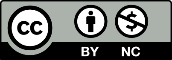 